1.pielikums Preiļu novada pašvaldības 2022.gada 24.februāra saistošajiem noteikumiem Nr. 2022/7 “Par interešu izglītības licencēšanas kārtību un pieaugušo neformālās izglītības programmu atļauju izsniegšanas kārtību”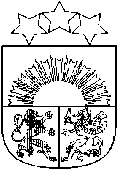 LATVIJAS REPUBLIKA Preiļu novada pašvaldībaReģ.Nr. 90000065720Raiņa bulvāris 19, Preiļi, Preiļu novads, LV-5301, tālr. - 65322766, e-pasts dome@preili.lv konts Nr.LV08UNLA, A/s SEB banka, kods UNLALV2X,konts Nr. LV81HABA0551019925560, A/s SWEDBANK, kods HABALV22LICENCEinterešu izglītības programmas īstenošanaiPreiļos __.__.____. Nr.________izdota___________________________________________________________________________ (juridiskās personas nosaukums vai fiziskās personas vārds un uzvārds) ___________________________________________________________________________ (reģistrācijas Nr. un juridiskā adrese – juridiskai personai, personas kods – fiziskai personai) par interešu izglītības programmas___________________________________________________________________________ (programmas nosaukums)īstenošanu Programmas īstenošanas vieta: _____________________________________ Licence derīga līdz __.__.____ Interešu un pieaugušo neformālās izglītības programmu licencēšanas komisijas vadītājs ______________________________________Paraksta atšifrējums 2.pielikums Preiļu novada pašvaldības 2022.gada 24.februāra saistošajiem noteikumiem Nr. 2022/7 “Par interešu izglītības licencēšanas kārtību un pieaugušo neformālās izglītības programmu atļauju izsniegšanas kārtību”LATVIJAS REPUBLIKA Preiļu novada pašvaldībaReģ.Nr. 90000065720Raiņa bulvāris 19, Preiļi, Preiļu novads, LV-5301, tālr. - 65322766, e-pasts dome@preili.lv konts Nr.LV08UNLA, A/s SEB banka, kods UNLALV2X,konts Nr. LV81HABA0551019925560, A/s SWEDBANK, kods HABALV22ATĻAUJApieaugušo neformālās izglītības programmas īstenošanaiPreiļos __.__.____. Nr.________  izdota___________________________________________________________ (juridiskās personas nosaukums vai fiziskās personas vārds un uzvārds) ___________________________________________________________________________ (reģistrācijas Nr. un juridiskā adrese – juridiskai personai, personas kods – fiziskai personai) par pieaugušo neformālās izglītības programmas ___________________________________________________________________________ (programmas nosaukums)īstenošanu.Programmas īstenošanas vieta: _____________________________________ Atļauja derīga līdz __.__.____ Interešu un pieaugušo neformālās izglītības programmu licencēšanas komisijas vadītājs _________________________________________Paraksta atšifrējums 3.pielikums Preiļu novada pašvaldības 2022.gada 24.februāra saistošajiem noteikumiem Nr. 2022/7  “Par interešu izglītības licencēšanas kārtību un pieaugušo neformālās izglītības programmu atļauju izsniegšanas kārtību”4.pielikums Preiļu novada pašvaldības 2022.gada 24.februāra saistošajiem noteikumiem Nr. 2022/7  “Par interešu izglītības licencēšanas kārtību un pieaugušo neformālās izglītības programmu atļauju izsniegšanas kārtību”5.pielikums Preiļu novada pašvaldības 2022.gada 24.februāra saistošajiem noteikumiem Nr. 2022/7  “Par interešu izglītības licencēšanas kārtību un pieaugušo neformālās izglītības programmu atļauju izsniegšanas kārtību”APSTIPRINU Pieaugušo neformālās /interešu izglītības programmas nosaukumsjuridiskās personas amatpersonas pilns amata nosaukums/fiziskās personas vārds, uzvārdsjuridiskās personas amatpersonas/fiziskās personas personiskais paraksts un tā atšifrējums apstiprinājuma vieta un datums zīmoga nospiedums Programmas mērķis Programmas uzdevumi Plānoto rezultātu apraksts Izglītības programmas materiālais nodrošinājumsIzglītības programmas satura apraksts un mērķauditorija Izglītības programmas īstenošanai nepieciešamā personāla sarakstsIzglītības programmas īstenošanas plānsDatums parakstsIesniegumsinterešu izglītības/pieaugušo neformālās izglītības programmas licencēšanai/atļaujaiLūdzu izsniegt/pagarināt (norādīt vajadzīgo) licenci/atļauju:Iesniegumam pievienoju (vajadzīgo atzīmēt):īstenojot interešu izglītības programmu, papildus jāpievieno:_______________________2               (datums)1 Šajā iesniegumā norādītos fiziskas personas datus Preiļu novada pašvaldība apstrādā kā pārzinis saskaņā ar Eiropas Parlamenta un Padomes Regulu (ES) 2016/679 (2016. gada 27. aprīlis) par fizisku personu aizsardzību attiecībā uz personas datu apstrādi un šādu datu brīvu apriti un ar ko atceļ Direktīvu 95/46/EK (Vispārīgā datu aizsardzības regula). Apstrādes mērķis un tiesiskais pamats ir iesnieguma izskatīšana un lēmuma par licences izsniegšanu interešu un pieaugušo neformālās izglītības programmu īstenošanai Preiļu novada administratīvajā teritorijā vai atteikumu izsniegt licenci pieņemšana. Juridiskā persona apliecina, ka personu dati, ko tā ir iesniegusi, ir iegūti likumīgi un tai ir tiesības šos personas datus izpaust minētajā nolūkā, kā arī apstiprina, ka šīs personas ir informētas par personas datu apstrādi, un tās ir piekritušas vai citādi atļāvušas šādu datu apstrādi, kā arī ir informētas par savām kā datu subjektu tiesībām. 2 Dokumenta rekvizītus “paraksts” un “datums” neaizpilda, ja elektroniskais dokuments ir sagatavots atbilstoši normatīvajiem aktiem par elektronisko dokumentu noformēšanu.Iesniegumsinterešu izglītības/pieaugušo neformālās izglītības programmas licencēšanai/atļaujaiLūdzu izsniegt/pagarināt (norādīt vajadzīgo) licenci/atļauju:Iesniegumam pievienoju (vajadzīgo atzīmēt):īstenojot interešu izglītības programmu, papildus jāpievieno:_______________________2               (datums)1 Šajā iesniegumā norādītos fiziskas personas datus Preiļu novada pašvaldība apstrādā kā pārzinis saskaņā ar Eiropas Parlamenta un Padomes Regulu (ES) 2016/679 (2016. gada 27. aprīlis) par fizisku personu aizsardzību attiecībā uz personas datu apstrādi un šādu datu brīvu apriti un ar ko atceļ Direktīvu 95/46/EK (Vispārīgā datu aizsardzības regula). Apstrādes mērķis un tiesiskais pamats ir iesnieguma izskatīšana un lēmuma par licences izsniegšanu interešu un pieaugušo neformālās izglītības programmu īstenošanai Preiļu novada administratīvajā teritorijā vai atteikumu izsniegt licenci pieņemšana. Juridiskā persona apliecina, ka personu dati, ko tā ir iesniegusi, ir iegūti likumīgi un tai ir tiesības šos personas datus izpaust minētajā nolūkā, kā arī apstiprina, ka šīs personas ir informētas par personas datu apstrādi, un tās ir piekritušas vai citādi atļāvušas šādu datu apstrādi, kā arī ir informētas par savām kā datu subjektu tiesībām. 2 Dokumenta rekvizītus “paraksts” un “datums” neaizpilda, ja elektroniskais dokuments ir sagatavots atbilstoši normatīvajiem aktiem par elektronisko dokumentu noformēšanu.N.p.k.Tēmas nosaukumsApakštēmas nosaukumsTeorijas stundu skaitsPraktisko nodarbību stundu skaitsKopējais stundu skaits